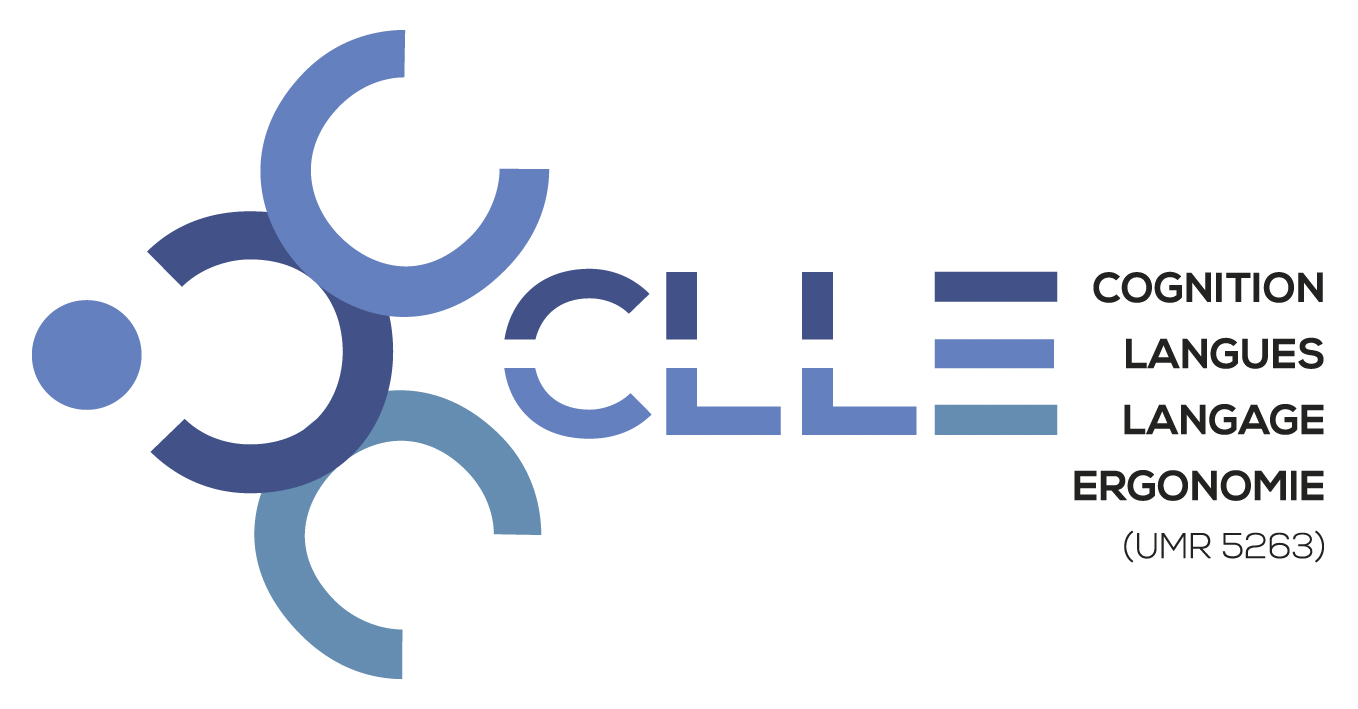 Mémo diffusion informationsà transmettre à nathalie.tullio@univ-tlse2.fr & valerie.tartas@univ-tlse2.fr Vous souhaitez valoriser vos publications (en ligne ou ailleurs), mettre en valeur vos projets de recherche ou recherchez des participants pour une étude : nous pouvons vous aider dans cette démarche.La publicité peut en être assurée au niveau du site CLLE mais également plus largement par Tweets via le CNRS, La MSH-T, UT2J, INSHS et la newsletter CNRS hebdo qui parait tous les jeudis.A cet effet, merci de compléter les champs ci-dessous pour en faciliter la diffusion.Type d’information : Parution article ou ouvrage Publicité sur projet de recherche Recherche de participants pour études menées à CLLETitre : URL : Date(s) :Lieu :		 Campus UT2J 	 ExtérieurPrésentiel : 	 oui 	  non 	Visio :  oui   non	Hybride :  oui    nonDescriptif :………………………………………………………………………………………………………………………………………………………………………………………………………………………………………………………………………………………………………………………………………………………………………………………………………………………………………………………………………………………………………………………………………………………………………………………………………………Autre demande :………………………………………………………………………………………………………………………………………………………………………………………………………………………………………………………………………………………………………Nom du responsable : Contact (Mél – téléphone) : 